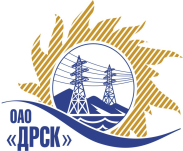 Открытое акционерное общество«Дальневосточная распределительная сетевая  компания»(ОАО «ДРСК»)01.12.2014 г.   							                    № 02-02-19-1078Организатор (Заказчик) запроса предложений - ОАО «Дальневосточная распределительная сетевая компания» (далее ОАО «ДРСК») (почтовый адрес: 675000, г. Благовещенск, ул. Шевченко 28, тел./факс: 8 (4162) 397-242, e-mail:  okzt1@drsk.ru)   настоящим извещает потенциальных участников открытого конурса на  право заключения Договора на выполнение работ с разбивкой на лоты: Лот 1 (закупка № 80) -  Мероприятия по технологическому присоединению заявителей к электрическим сетям напряжением до 20 кВ на территории СП "ПЗЭС" и СП "ПСЭС" филиала «Приморские ЭС»; Лот 2 (закупка № 81) -  Мероприятия по технологическому присоединению заявителей на территории Надеждинского МР, г.Артёма и Артёмовского ГО Приморского края;Лот 3 (Закупка № 82) -  Мероприятия по технологическому присоединению заявителей на территории г.Партизанска, Партизанского ГО, г.Находка и Находкинского ГО Приморского края;Лот 4 (закупка № 83) -  Мероприятия по технологическому присоединению заявителей на территории г.Уссурийска и Уссурийского ГО Приморского края, объявленного извещением от 11.11.2014 № 21/УКС, о внесении изменений в Извещение и Конкурсную документацию. Пункт 4.1.8 Конкурсной документации читать в следующей редакции: Начальная (предельная) цена договора: лот 1 – 32 525 000,0 руб. без НДС …Пункт 4.1.27 Конкурсной документации читать в следующей редакции: … Сумма обеспечения Конкурсной заявки на участие в конкурсе  предусмотрена в следующем размере: лот 1 – 650 500,0 (семьсот десять тысяч пятьсот) рублей 00 копеек (НДС не облагается).Пункт 16 Извещения читать в следующей редакции: … Дата окончания подачи заявок на участие в конкурсе: 15:00 часов местного (благовещенского) времени (09:00 часов московского времени) 16 декабря 2014 г.Пункт 17 Извещения читать в следующей редакции: … Вскрытие конвертов с заявками участников будет происходить на электронной торговой площадке в 15:00 часов местного (благовещенского) времени (09:00 часов московского времени) 16 декабря 2014 г. Пункт 24 Извещения читать в следующей редакции: Предполагается, что рассмотрение предложений участников будет осуществлено в срок до 26 декабря 2014 г. по адресу Организатора, подведение итогов  конкурса и подписание протокола о его результатах между Организатором конкурса и Победителем будет осуществлено в срок до 30  декабря 2014 г. Организатор конкурса вправе, при необходимости, изменить данный срок.Пункт 4.1.19 Конкурсной документации читать в следующей редакции: … Срок окончания приема Конкурсных заявок 15:00 местного (Благовещенского) времени (09:00 Московского времени) 16 декабря 2014 г.Пункт 4.1.21 Конкурсной документации читать в следующей редакции: Вскрытие конвертов с Конкурсными заявками состоится в 15:00 местного (Благовещенского) времени (09:00 Московского времени) 16 декабря 2014 г. на ЭТП в порядке, предусмотренном регламентом ЭТП.Пункт 4.1.23 Конкурсной документации читать в следующей редакции: Рассмотрение заявок состоится по адресу 675000, г. Благовещенск, ул. Шевченко 28 в срок до 26 декабря 2014 г. Организатор вправе, при необходимости, изменить данный срок.Пункт 4.1.24 Конкурсной документации читать в следующей редакции: 30 декабря 2014 г. по адресу 675000, г. Благовещенск, ул. Шевченко 28 Организатор вправе, при необходимости, изменить данный срок.Ответственный секретарь Закупочной комиссииОАО «ДРСК»	                                                                                             О.А.МоторинаИсп. Чувашова О.В. тел.(416-2) 397-242okzt1@drsk.ruИЗВЕЩЕНИЕ О ВНЕСЕНИИ ИЗМЕНЕНИЙ В ИЗВЕЩЕНИЕ И КОНУРСНУЮ ДОКУМЕНТАЦИЮ Закупки 80, 81, 82, 83